УКРАЇНА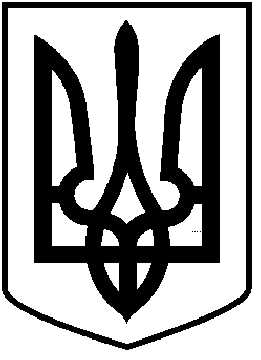 ЧОРТКІВСЬКА  МІСЬКА  РАДАШІСТДЕСЯТ ПЕРША СЕСІЯ СЬОМОГО СКЛИКАННЯРІШЕННЯвід  червня 2019 року                                                                        № 1537м. ЧортківПро розгляд звернення депутатів Чортківської міської ради до   Президента України, Верховної Ради України  щодо ситуації, що складається навколо Закону України «Про забезпечення функціонування української мови як державної» Розглянувши пропозиції громади міста Чорткова , керуючись статтею 26 Закону України «Про місцеве самоврядування в Україні», міська рада  ВИРІШИЛА:	  1. Підтримати  звернення депутатів  Чортківської міської  ради до   Президента України, Верховної Ради України  щодо ситуації, що складається навколо Закону України « Про забезпечення функціонування української мови як державної» (додається).2.Організаційному відділу  апарату  міської ради направити депутатське звернення за належністю для відповідного розгляду.           3. Контроль за виконанням цього рішення покласти на постійну комісію  міської  ради  з питань дотримання законності, охорони громадського порядку .Секретар міської ради                                                                               Я. Дзиндра